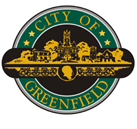 Mayor Chuck FewellBoard of Works and Public Safety10 South State St.Greenfield, IN  46140Re: New Hire March 9, 2023Mayor and Board Members,I respectfully request the Board’s approval of using Lilly Richmond (part time parks program coordinator) to assist with the park’s department summer hiring program. The new responsibilities will be in addition to her current responsibilities. Lilly will be paid at a rate of $15.00, per hour. (Her current rate is also $15.00 per hour.)Start date 3-4-2023Please Note: She will assist with the seasonal hiring as long as needed. $5,000 was approved in this year’s Council budget to assist the Parks Dept. Respectfully,Mitchael W RipleyHuman Resources Director